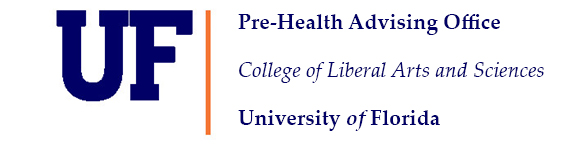 Application Assessment FormUse this self-assessment to reflect on the strengths and weaknesses of your application. If you would like to make an appointment to review this, please go to:  Pre-Health Post-Baccalaureate Program – College of Liberal Arts and Sciences (ufl.edu) and make an appointment with the director.  Email a copy of this form and your AMCAS application prior to the appointment. UFID: _____________ Name:  ______________________________________ Date: ____________ Application Service Used (AMCAS, ADSAS, etc.): __________________Application Submission Date:  _______________     Application Verification Date: _______________ 	BCPM GPA (verified): ______________ CUM GPA (verified): _______________ Entrance Exam Score (highest): ______________________ Date of Highest Entrance Exam Score: ________________EXPERIENCESList your experiences including: Where it was done, length of experience and total hours. Draw a bar graph to represent the length of the experience across time.	COMPETENCIES ASSESSMENTRate yourself on the following competencies using a scale from 0-5. 0= None	1= Needs Considerable Improvement	    2= Needs Some Improvement	3= OK	     4= Very Good	    5= Outstanding SCHOOL CHOICESelect your top five schools you applied to and complete the chart below. You may need to use resources like their website or the MSAR, VMSAR, etc. to complete it.LETTERS OF EVALUATIONSelect the five letters you used the most in your application and complete the information below. Very weak (1): Academic letters only discuss the grade you earned in a course. Character letters lack any specific examples of competencies and may present areas of concern or red flags. Length of relationship is often brief. Weak (2): Academic letters discuss your grade as well as some observed traits or information already included in the application such as your experiences. Character letters have no areas of concern presented, but also lack specificity in describing your competencies or aren’t strongly positive in their assessment. Average (3): Academic letters go beyond discussing your grade and include observations of your academic strengths and habits. Character letters are positive and present a few specific examples of your competencies.Strong (4): Academic letters include specific examples of how you’ve demonstrated competencies and are very positive. Length of relationship is usually over 1 year.Very strong (5): Letter are generally from individuals who have known you over a long period of time and in areas outside the classroom (for academic letters) such as research. They provide specific examples of how you have demonstrated multiple competencies. They are overwhelmingly positive, and the writer can compare you very highly to other students or applicants they have worked with in the past.WRITING COMPONENTSPersonal Statement  Did your personal statement convey your ‘Journey, Purpose and Impact or ‘WHY’?	YES	NODid you get feedback from others who know you well?  					YES	NOCould they tell ‘WHY?’ you want to serve others via medicine?				YES	NODid you get feedback from others who don’t know you as well? 				YES	NOCould they tell ‘WHY?’ you want to serve others via medicine?				YES	NOExperience Section Did you indicate what you did and what you learned?						YES	NOSecondary applicationsDid your answers reflect depth and insights of your story, character and competencies?       YES	NOTiming of submissions – When did you submit your secondaries?  _____________________________________As a whole, do you think the writing components of your application had a consistent theme?              YES	 NOIf YES, what was that theme? INTERVIEWSWere you invited to any interviews?                                                                                                                    YES       NOIf yes, how many? ________________Describe how you felt the interview(s) went for you:ASSESSIt is important to step back and assess your profile as an applicant. What are your strengths demonstrated in your application? What areas need further development and attention? What do you need to do to improve as an applicant? Was there anything you didn’t put on your application that you wish you had?PLAN FreshmanSophomoreJunior SeniorGrowth Year(s)RESEARCHWhereDates Total HoursGraphCLINICAL WhereDatesTotal HoursGraphCOMMUNITY SERVICEWhereDatesTotal HoursGraphSHADOWINGWhereDatesTotal HoursGraphEMPLOYMENT/OTHERWhereDatesTotal HoursGraphRating at Time of ApplicationWhere was the competency best demonstrated in your application (personal statement, letters, etc.)? 1. Service Orientation2. Understand Patient/Family Experience3. Ethical Responsibility to self & others4. Critical Thinking5. Quantitative Reasoning6. Scientific Inquiry7. Social & Interpersonal Skills8. Cultural Sensitivity9. Teamwork10. Leadership11. Oral/Written Communication12. Integrity & Ethics13. Reliability & Dependability14. Resilience & Adaptability15. Self-motivation & Perseverance16. Capacity for Improvement17. Knowledge of Profession18. Appropriate Self Appraisal & Assessment19. Dental: Manual Dexterity20. Pharmacy: EntrepreneurshipSchoolMission Statement Key WordsHow is their mission reflected in your application?BCPM/BCPMedian GPAEntrance Exam Total/PercentileExam Section Scores/PercentilesAre your GPA’s & scores in the school’s 10th percentile or above? In-state vs. out of state demographicsRecommenderType of Letter Required(Science Lecture, Non-science Lecture, Character)How well does the recommender knows you?Rate 1-5  1 = Not at all; to 5 = Very wellEstimated Quality of the LetterRate 1-5  1 = Very weak; to 5 = Very strongSenior YearGrowth Year 1Growth Year 2 RESEARCH                                      WhereDates Total HoursCLINICAL                                         WhereDatesTotal HoursCOMMUNITY SERVICE                 WhereDatesTotal HoursSHADOWING                                 WhereDatesTotal HoursEMPLOYMENT/OTHER                                             WhereDatesTotal Hours